oneM2M NoticeThe document to which this cover statement is attached is submitted to oneM2M.  Participation in, or attendance at, any activity of oneM2M, constitutes acceptance of and agreement to be bound by terms of the Working Procedures and the Partnership Agreement, including the Intellectual Property Rights (IPR) Principles Governing oneM2M Work found in Annex 1 of the Partnership Agreement.6.x	Protocol Selection in Gateway for Vehicle6.x.1	Description	Vehicle has many different communication and application interface protocols to communicate with external platforms. Throughout physical layers to application layers, vehicle has different characteristics as compared to conventional devices like smartphone and small Internet of Things (IoT) devices. First of all, vehicle must assure its security due to the fact that the first priority of the vehicle is to offer transportation capability. Any defection in the vehicle can cause human injury or casualty even in very small malfunction in the vehicle. In addition, vehicle has to assure that it can operate under any weather, traffic circumstance such as rainy/snowy weather, high speed/temperature situations. In order to handle all of those, vehicle must have capabilities of environmental endurance and, especially, adaptive communication abilities.	In order to adaptively change communication modules and guarantee its own security, it is reasonable that vehicle needs to apply multiple different interface protocols to communicate with external services and application. To secure the vehicles from hackers and intruders, the vehicle also needs a gateway system that handles traffic condition between services and vehicles, and prevents hacking intrusion attacks towards vehicles. Its overall structure is shown on Figure 6.xx.1. 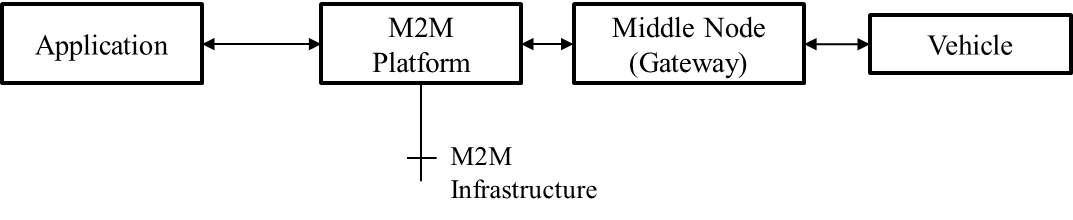 Figure 6.xx.1: Example oneM2M Structure of Protocol Selection in Gateway for VehicleFigure 6.xx.1 shows the connection between applications and vehicles. Once the application is connected to the platform, the application sends information through platforms and gateway for the vehicle. Note that the vehicle has no prior-information about application, and vehicle initializes an agreement of protocol selection with the gateway.However, some of the services need constant streaming and pre-selected protocol may not be sufficient to communicate between applications and vehicle. In addition, if the traffic cost becomes a matter to maintain infrastructure, high data rate protocol can result the high cost of operation and management. In order to resolve the issues, M2M platform may need to adaptively select suitable protocols based on the throughput rate from application. We have two scenarios for this.1. Music streaming case	In case of music streaming, streaming connection has to be constant and persistent. If the protocol supports only TCP, it is not suitable for streaming cases since the quality of service is not determined by guaranteed receives. In that case, the protocol needs to switch from TCP to UDP.2. Home monitoring case	Home monitoring case is also another case that intrusion recording has to be sent to the vehicle. If the protocol does not sufficiently support to transmit large quantity of data such as GSM network, it has to switch to 3G or LTE. Note that the type of data can be any kind of format including binary data. 6.x.2	Source REQ-2018-0089R0- Protocol selection in gateway for vehicle6.x.3	ActorsVehicleVehicle is an entity monitored by M2M System. It is equipped with a telecommunication unit as a form of modem hardware. (E.g. 3G, LTE modem).ApplicationApplication is the entity monitored by M2M platform. This application provides services for the vehicle. Note that this application can be various from chatting to video streaming.GatewayGateway is the collection of protocols saved for vehicle communication. Note that the protocol can be updated and other protocol can be applicable when the vehicle has the capability of doing that.M2M PlatformIn charge of providing common functionalities for the M2M services. 6.x.4	Pre-conditionsVehicle must contain communicative modules that externally connect to other platforms.Vehicle must be connected to the gateway for communication.6.x.5	TriggersNone.6.x.6	Normal Flow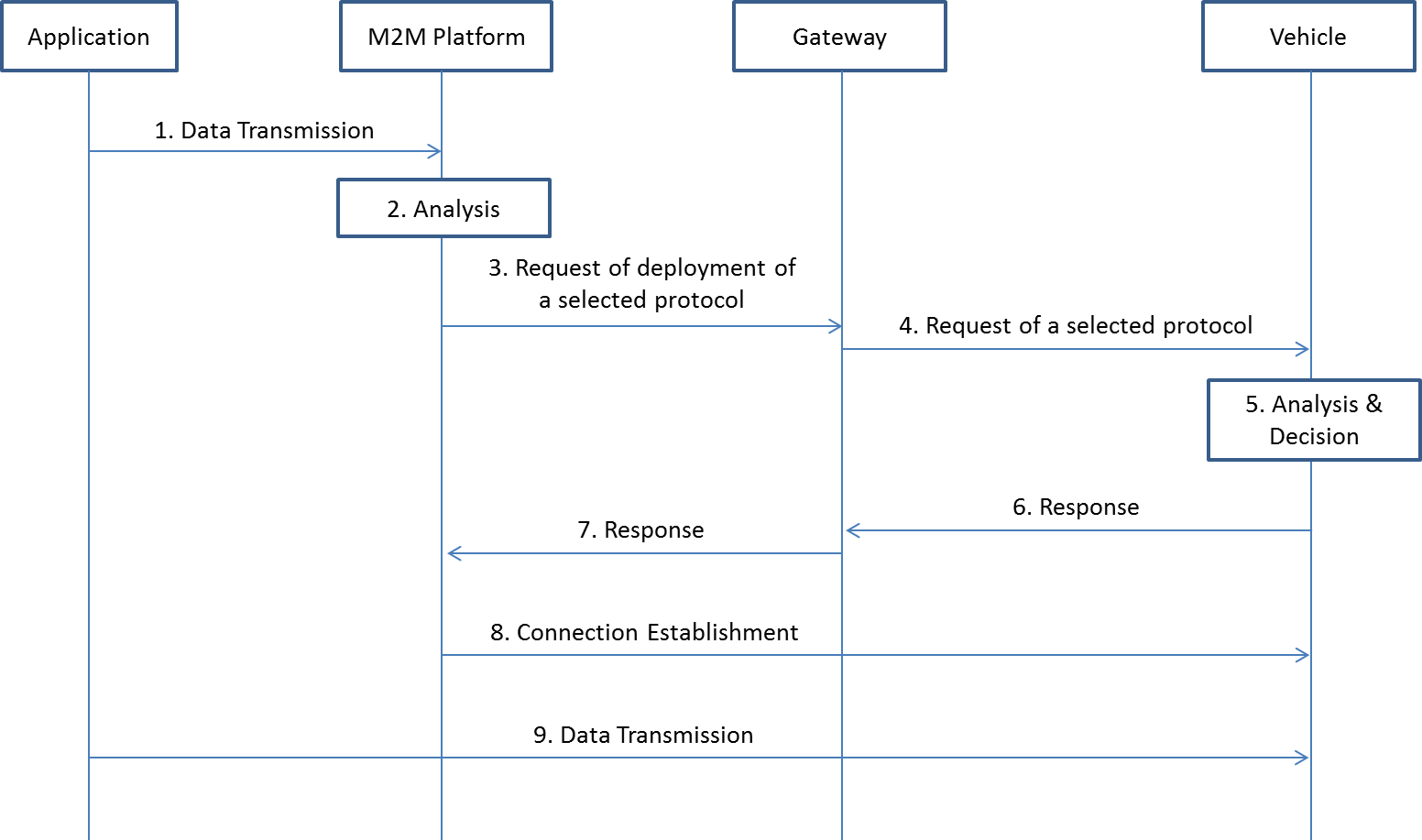 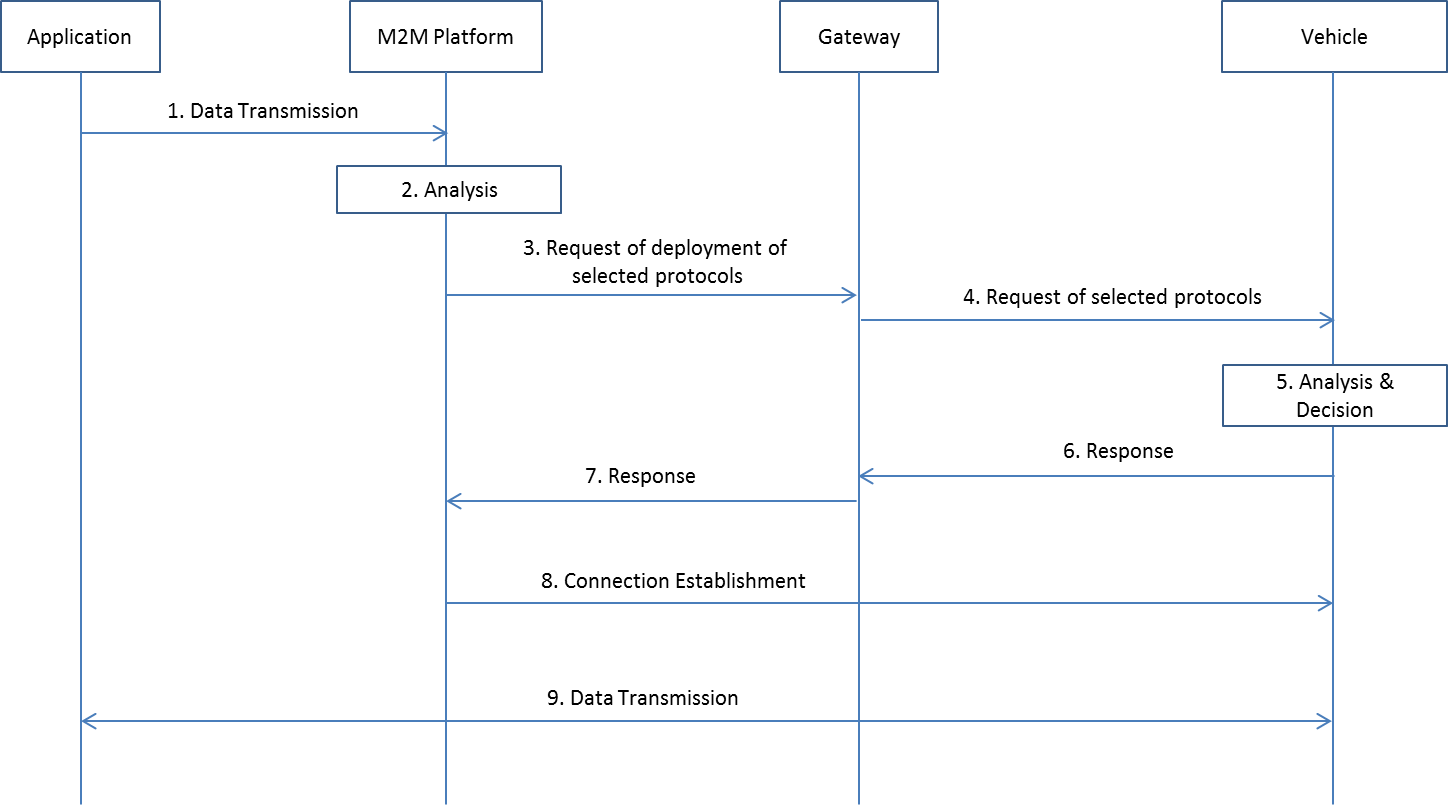 Figure 6.xx.2: Normal Flow – Protocol Selection in Gateway for VehicleOnce Application is connected to M2M Platform, it sends the data.After M2M Platform receives the data, it analyses headers, data types and anticipated throughput rate of it. Based on the analysis result, it determines the optimal protocol in the gateway.M2M platform sends the request to the gateway for deployment of selected protocols.Gateway sends the request of select protocols to establish the new connection of selected protocolsVehicle analyses the request, and decide the usage of selected protocols.Once the decision is made, the vehicle sends the response to the gateway for the decision of the protocols.Gateway response to M2M platform for the usage of protocols.M2M platform establishes the new protocol connection to the vehicleOnce the connection is established, application streams the data to the vehicle.6.x.7	Alternative Flow None6.x.8	Post-conditionsNone6.x.9	High Level Illustration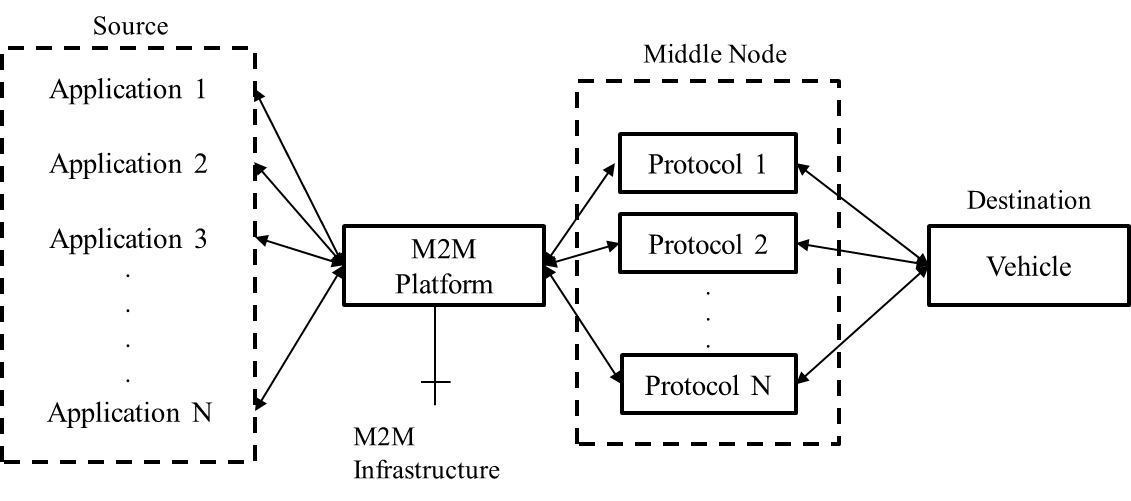 Figure 6.xx.3: High Level Illustration – Protocol Selection in Gateway for Vehicle6.x.10	Potential requirements) The oneM2M System shall enable infrastructure to connect multiple protocols to devices for sustainable device connection.) The oneM2M System shall support management and configuration of protocols in  for sustainable device connection.Input ContributionInput ContributionMeeting ID*TP-38Title:*Use case: protocol selection in gateway for vehicleSource:*Joonyoung Kim, Hyundai Motors, jkim@hyundai.comDate:*2018-1-Input related to*TR-0026, Adding new use cases about Use case: protocol selection in gateway for vehicleIntended purpose ofdocument:* Decision Discussion Information Other <specify>Impacted other TS/TR(s)Decision requested or recommendation:*Add new case of Use case: protocol selection in gateway for vehicle to TR-0026.Template Version: January 2017 (Do not modify)Template Version: January 2017 (Do not modify)